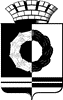 МУНИЦИПАЛЬНОЕ КАЗЕННОЕ УЧРЕЖДЕНИЕБЕЛОЯРСКОГО ГОРОДСКОГО ОКРУГА«УПРАВЛЕНИЕ ОБРАЗОВАНИЯБЕЛОЯРСКОГО ГОРОДСКОГО ОКРУГА» ПРИКАЗ     29 августа 2023 года № 124В соответствии с Федеральным законом от 29.12.2012 года №273-ФЗ «Об образовании в Российской Федерации», приказа Министерства просвещения Российской Федерации от 20.02.2020 №59 «Об утверждении Порядка проведения социально-психологического тестирования лиц, обучающихся в общеобразовательных организациях и  профессиональных образовательных организациях»,  пункта 2.7 раздела 2 протокола Государственного антинаркотического комитета от 24 декабря 2018 года № 39 и Приказа Министерства образования и молодежной политики Свердловской области №175-И от 15.06.2023 "Об организации проведения социально-психологического тестирования обучающихся в общеобразовательных организациях и профессиональных образовательных организациях Свердловской области, направленного на профилактику незаконного потребления обучающимися наркотических средств и психотропных веществ с использованием единой методики в 2023/2024 учебном году" (далее СПТ ЕМ)приказываю:1. В период с 15 по 28 сентября 2023 года организовать и провести в общеобразовательных организациях Белоярского городского округа социально-психологическое тестирование, направленное на профилактику незаконного потребления обучающимися наркотических средств и психотропных веществ в 2023-2024 учебном году в возрасте от 13 до 18 лет включительно.2. Утвердить Правила проведения тестирования (приложение №1)3. Возложить персональную ответственность за проведение тестирования на руководителей образовательных организаций.4.  Руководителям общеобразовательных организаций Белоярского городского округа:            - издать приказ о проведении тестирования с назначением ответственного педагога-психолога, а также включить в список ответственных технического специалиста, сроков проведения, определения возрастной группы обучающихся, подлежащих тестированию (Приложение 2);           - составить план мероприятий по организации и проведению ЕМ СПТ (Приложение 3) с учетом информационно-мотивационной кампании для педагогов, обучающихся и их родителей/законных представителей;- создать необходимые условия для организации и проведения ЕМ СПТ;- информировать обучающихся в возрасте от 13 до 18 лет и их родителей (законных представителей) о нормативных основаниях, сроках и порядке проведения ЕМ СПТ; - педагогу-психологу в срок с 1 сентября по 14 сентября 2023 года провести информационно-разъяснительную компанию с обучающимися и их родителями (законными представителями) о целях и правилах проведения;- издать приказ о создании комиссии, обеспечивающей организационно-техническое сопровождение тестирования и утвердить ее состав из числа работников образовательной организации (Приложение 4);           - получить добровольные информированные согласия (отказ) от родителей/законных представителей обучающихся, не достигших возраста 15 лет, либо добровольные информированные согласия обучающихся, достигших возраста 15 лет, на участие в социально-психологическом тестировании, (Приложение 5);          - утвердить поименные списки обучающихся, составленные по итогам получения от обучающихся либо от их родителей или иных законных представителей, информированных согласия (Приложение 6);          - утвердить расписание тестирования по времени, классам, кабинетам (Приложение 7);          - обеспечить бесперебойную работу ИТС «Интернет» на период проведения электронного тестирования;          - в период с 15 сентября по 28 сентября 2023 года педагогу-психологу образовательной организации провести СПТ ЕМ.  В качестве методики определения обучающихся, относящихся к группе риска по незаконному употреблению наркотических средств и психотропных веществ с использование Единой методики социально-психологического тестирования, разработанной ФГБНУ «Центром защиты прав и интересов детей» совместно с МГУУ им. М.В. Ломоносова- в срок до 15 ноября 2023 на основании результатов проведения тестирования подготовить поименные списки обучающихся, и обеспечить их передачу в организацию здравоохранения для организации и проведения профилактических медицинских осмотров, по установленному акту приема-передачи (Приложение 8);- обеспечить обратную связь обучающимся и их родителям (законным представителям) по результатам тестирования; -обеспечить конфиденциальность и невозможность несанкционированного доступа при хранении и использовании документов и персональных данных (списков и кодов обучающихся, информированных согласий, результатов тестирования).           - в течении 15 дней после окончания социально-психологического тестирования, при необходимости внести дополнения (изменения) в планы профилактической и воспитательной работы в соответствии с рекомендациями педагога-психолога (Приложение 9);5. Контроль исполнения приказа оставляю за собой. Начальник   Управления образования                                             Э.В. Юдина                                                                                                 Приложение №1ПРАВИЛАпроведения социально-психологического тестирования, обучающихся в общеобразовательных организациях и профессиональных образовательных организациях Свердловской области, направленного на профилактику незаконного потребления обучающимися наркотических средств и психотропных веществ, с использованием единой методикив 2023/2024 учебном году	1. Настоящие правила определяют порядок проведения социально-психологического тестирования обучающихся в общеобразовательных организациях и профессиональных образовательных организациях Свердловской области (далее - образовательные организации), направленного на профилактику незаконного потребления обучающимися наркотических средств и психотропных веществ, с использованием единой методики в 2023/2024 учебном году (далее - тестирование). 	2.  Тестирование проводится в отношении обучающихся, достигших возраста тринадцати лет, начиная с 7-го класса обучения в общеобразовательной организации.3.   Тестирование обучающихся, достигших возраста пятнадцати лет, проводится при наличии их информированных согласий об участии в тестировании в письменной форме (далее - информированное согласие). Тестирование обучающихся, не достигших возраста пятнадцати лет, проводится при наличии информированного согласия одного из родителей или законных представителей1.4.   Тестирование осуществляется ежегодно со всеми обучающимися, независимо от их участия в тестировании в предыдущие учебные годы, в соответствии с распорядительным актом руководителя образовательной организации, проводящей тестирование.5.  Для проведения тестирования руководитель образовательной организации, проводящей тестирование:1) создает комиссию, обеспечивающую организационно-техническое сопровождение тестирования (далее - Комиссия), и утверждает ее состав численностью не менее трех работников образовательной организации, проводящей тестирование, включая лиц, ответственных за оказание социально-педагогической и (или) психологической помощи обучающимся. Руководителем Комиссии назначается лицо, замещающее должность из числа администрации образовательной организации. В состав Комиссии также включается учитель информатики либо системный администратор;2)  утверждает расписание тестирования по классам (группам) и кабинетам (аудиториям);3)  обеспечивает хранение результатов тестирования до момента отчисления, обучающихся из образовательной организации, информированных согласий в условиях, гарантирующих конфиденциальность и невозможность несанкционированного доступа к ним;4)    организует проведение информационно-мотивационной кампании.6.    Тестирование проводится в электронной форме (в исключительных случаях - с применением бланков) и предполагает заполнение анкет, содержащих вопросы, целью которых является определение вероятности вовлечения, обучающихся в незаконное потребление наркотических и психотропных веществ, методом получения информации на основании ответов на вопросы.7.   При проведении тестирования в каждом кабинете (аудитории) присутствует член Комиссии.8.   При проведении тестирования допускается присутствие в кабинете (аудитории) в качестве наблюдателей родителей (законных представителей) обучающихся, участвующих в тестировании.9.   Члены Комиссии в праве:1) пресекать попытки родителей (законных представителей) повлиять на ответы обучающихся;2) разъяснять обучающимся значение терминов и фраз, встречающихся в вопросах единой методики, при условии, что это не будет влиять на выбор ответа респондента.10. При использовании дистанционной формы тестирования обеспечивается конфиденциальность передачи паролей обучающимся, осуществляется контроль за прохождением обучающимся тестирования.11. Перед началом проведения тестирования члены Комиссии проводят инструктаж обучающихся, участвующих в тестировании, в том числе информируют об условиях тестирования и его продолжительности.12. С целью обеспечения конфиденциальности результатов тестирования и исключения влияния респондентов друг на друга во время его проведения не допускаются свободное общение между обучающимися, участвующими в тестировании, и перемещение по кабинету (аудитории).13. Каждый обучающийся, участвующий в тестировании, имеет право в любое время отказаться от тестирования, поставив об этом в известность члена Комиссии, но также имеет право вернуться к тестированию в любое удобное для него время.14. Контроль за ходом и сроками проведения тестирования осуществляется ответственным лицом образовательной организации согласно графику проведения тестирования по управленческим округам Свердловской области, за качество его проведения несут ответственность руководители управленческих округов Свердловской области, муниципальных образований, расположенных на территории Свердловской области, специалисты органов местного самоуправления, осуществляющие управление в сфере образования и руководители образовательных организаций.15. Работа в личном кабинете государственного бюджетного учреждения Свердловской области «Центр психолого-педагогической, медицинской и социальной помощи «Ладо» - Регионального оператора тестирования организуется ответственными лицами согласно инструкции, предоставленной разработчиками программного обеспечения.        		Приложение №2   План-график проведения социально-психологического тестирования по Единой методике обучающихся ____________________________________________________________________________________________________________________________________________________(полное наименование образовательной организации) направленного на раннее выявление немедицинского потребления наркотических средств и психотропных веществ в 20____/20____ учебномгодуОтветственный                                                                           ___________/___________________/                                                                                                                                       (Подпись)               (Расшифровка подписи)Об организации и проведении социально-психологического тестирования лиц, обучающихся в общеобразовательных организациях Белоярского городского округа в 2023-2024 учебном году № п/пМероприятияСрокиОтветственный исполнитель1.Назначение ответственных лиц за организацию, проведение тестирования обучающихся2.Создание комиссии, обеспечивающей организационно-техническое сопровождение тестирования с утверждением ее состава из числа работников образовательной организации3.Проведение мероприятий по организации работы с обучающимися, их родителями и педагогами, направленных на мотивирование обучающихся к участию в социально-психологическом тестировании:- педагоги- родители- обучающиеся4.Получение от обучающихся, достигших 15 лет, или от родителей (законных представителей) обучающихся, не достигших 15 лет, письменного информированного согласия/несогласия на проведение тестирования на родительских и ученических собраниях; согласие на прохождение профилактического медицинского осмотра5.Составление списков обучающихся по итогам получения от обучающихся, их родителей (законных представителей) информированных согласий6.Утверждение расписания тестирования по классам/группам и кабинетам/аудиториям7.Участие в вебинаре ответственных лиц, организуемом Региональным оператором при поддержке Министерства образования и молодёжной политики Свердловской области, по организационно-технологическим аспектам проведения СПТ9.Проведение социально-психологического тестирования по единой методике10.Подготовка Акта результатов СПТ11.Подготовка и предоставление отчета об организации СПТ в 20___/20___ учебном году 12.Составление списка обучающихся, давших согласие на участие в профилактическом медицинском осмотре13.Передача по установленному акту приема-передачи поименных списков и информированных добровольных согласий в организацию здравоохранения, в муниципальный орган управления в сфере образования, Региональному оператору14.Корректировка плана коррекционной и профилактической работы по результатам СПТ, как части плана профилактической/воспитательной работы